STUDENT APPLICATION FORMProgramme of Student Mobility SupportAcademic Year      /     	       Field of study:      STUDENT’S PERSONAL DATA (to be completed by the student applying)LANGUAGE COMPETENCEPREVIOUS AND CURRENT STUDYSENDING INSTITUTIONRECEIVING INSTITUTIONorganisation:                Address:      Co-ordinator responsible:        tel:                                   e-mail:       Studying programme coordinator:       tel:                                   e-mail:                  We hereby acknowledge receipt of the application.The above-mentioned student is:				provisionally accepted at our institution				not accepted at our institutionDate (dd/mm/yyyy):	               Signature of administration officer:	    Stamp of institution:  /   /    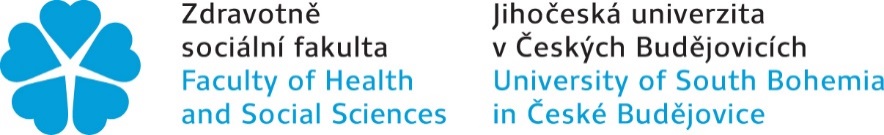 Family name:      First name(s):      Date of birth (dd/mm/yy):   /   /    Place of Birth:      Sex:        Male        Female                    Nationality:      Permanent address:      e-mail:      tel.: +420        mobile: +420      Briefly state the reasons why you wish to study abroad?       Briefly state the reasons why you wish to study abroad?       Mother’s tongue:                Language of instruction at home institution (if different):      Mother’s tongue:                Language of instruction at home institution (if different):      Mother’s tongue:                Language of instruction at home institution (if different):      Mother’s tongue:                Language of instruction at home institution (if different):      Mother’s tongue:                Language of instruction at home institution (if different):      Mother’s tongue:                Language of instruction at home institution (if different):      Mother’s tongue:                Language of instruction at home institution (if different):      Other languagesI am currently studying this languageI am currently studying this languageI have sufficient knowledge to follow lecturesI have sufficient knowledge to follow lecturesI would have sufficient knowledge to follow lectures if I had some extra preparationI would have sufficient knowledge to follow lectures if I had some extra preparationyesnoyesnoyesnoDiploma/degree for which you are currently studying:     bachelor      master      doctorate Number of higher education study years prior to departure abroad: Diploma/degree awarded:            bachelor      master      Have you already studied abroad?        Yes             No If Yes, when and at which institution?      University of South Bohemia, Faculty of Health and Social Sciences           J. Boreckého 1167/27, 370 11 České Budějovice, the Czech RepublicCo-ordinator responsible:    Assoc. Professor Dr. Miroslav Sip, DrSc., Vice-Dean for International Relations tel: +420 389 037 610         e-mail: zahr@zsf.jcu.cz Studying programme coordinator:       tel: +420                             e-mail:      Date (dd/mm/yyyy):	                Signature of Vice-Dean:		Stamp of institution:  /   /    